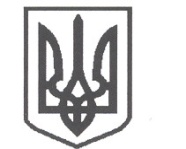 УКРАЇНАСРІБНЯНСЬКА СЕЛИЩНА РАДАВИКОНАВЧИЙ КОМІТЕТРІШЕННЯ28  грудня 2023 року     					              	      	№ 262смт СрібнеПро організацію суспільно корисних робіт в умовах воєнного стануВідповідно до підпункту 7 пункту «б» частини 1 статті 34 Закону України «Про місцеве самоврядування в Україні», статті 22 Закону України «Про зайнятість населення», статей 3, 4, 8, 15, частини третьої ст.20 Закону України «Про правовий режим воєнного стану», Указу Президента України від 24 лютого 2022 року №64/2022 «Про введення воєнного стану в Україні» (зі змінами), розпорядження начальника Прилуцької районної військової адміністрації від 16 січня 2023 року №3 «Про організацію суспільно корисних робіт в умовах воєнного стану», Порядку залучення працездатних осіб до суспільно корисних робіт в умовах воєнного стану, затвердженого постановою Кабінету Міністрів України від 13 липня 2011 року №753 (зі змінами) та листа командира військової частини А 7330 Сил територіальної оборони Збройних Сил України від 19 грудня 2023 року №1980 «Про організацію суспільно корисних робіт в Прилуцькому районі», з метою створення системи оборонних рубежів і позицій, ліквідації надзвичайних ситуацій техногенного, природного та воєнного характеру, що виникли в період воєнного стану та їх наслідків, у зв’язку з продовженням російської військової агресії проти України, задоволення потреб Збройних Сил України, сил територіальної оборони, інших військових формувань та сил цивільного захисту, забезпечення функціонування національної економіки та системи забезпечення життєдіяльності населення, виконавчий комітет селищної ради вирішив:Запровадити трудову повинність та організувати суспільно корисні роботи в умовах воєнного стану на території Срібнянської територіальної громади (далі – суспільно корисні роботи).До суспільно корисних робіт залучаються працездатні особи, у тому числі особи, що не підлягають призову на військову службу, які за віком і станом здоров'я не мають обмежень до роботи в умовах воєнного стану (крім працездатних осіб, що залучені до роботи в оборонній сфері та сфері забезпечення життєдіяльності населення і заброньовані за підприємствами у період воєнного стану), а саме: - зареєстровані безробітні та інші незайняті особи, зокрема внутрішньо переміщені;- працівники функціонуючих в умовах воєнного стану підприємств (за погодженням з їх керівниками), що не залучені до виконання мобілізаційних завдань (замовлень) та не зараховані до складу об’єктових формувань цивільного захисту, у порядку переведення;- особи зайняті в особистому селянському господарстві;- учні та слухачі професійно-технічних навчальних закладів;- особи, які забезпечують себе роботою самостійно.Затвердити перелік видів суспільно корисних робіт, що виконуються в умовах воєнного стану, до виконання яких залучаються працездатні особи на території Срібнянської територіальної громади, згідно з додатком 1.Затвердити перелік замовників (підприємств, установ, організацій) суспільно корисних робіт, згідно з додатком 2.5. Фінансування суспільно корисних робіт здійснюється за рахунок коштів замовника суспільно корисних робіт, коштів місцевого бюджету, благодійних внесків, чи пожертвувань, інших джерел, не заборонених законодавством.6. Фінансування суспільно корисних робіт здійснити шляхом спрямування коштів на:  виплату  основної та додаткової  заробітної плати, розмір якої  не  може перевищувати півтора розміру  мінімальної заробітної плати, встановленої  на дату її нарахування, за повністю  виконану місячну (годинну) норму праці; сплату єдиного внеску на загальнообов’язкове державне соціальне страхування, зокрема  у період тимчасової непрацездатності в межах дії строкового трудового договору; оплату перших п’яти днів тимчасової непрацездатності в межах дії строкового трудового договору;  оплату проїзду в межах регіону до місця виконання робіт та у зворотному напрямку осіб, які беруть участь у суспільно корисних роботах (у разі потреби), відповідно Порядку залучення працездатних осіб до суспільно корисних робіт в умовах воєнного стану, затвердженого постановою Кабінету Міністрів України від 13 липня 2011 року № 753 (зі змінами). 7. Рекомендувати Прилуцькій філії Чернігівського обласного центру зайнятості сприяти залученню зареєстрованих  безробітних осіб та незайнятих, внутрішньо переміщених осіб працездатного віку з числа застрахованих осіб, які не мають статусу зареєстрованих  безробітних до виконання суспільно корисних робіт відповідно Порядку залучення працездатних осіб до суспільно корисних робіт в умовах воєнного стану, затвердженого постановою Кабінету Міністрів України від 13 липня 2011 року № 753 (зі змінами). 8. Фінансування суспільно корисних робіт, що виконуються зареєстрованими безробітними та незайнятими  внутрішньо переміщеними особами працездатного віку з числа застрахованих осіб, які не мають статусу зареєстрованого безробітного здійснюється за рахунок коштів Фонду загальнообов’язкового державного соціального страхування на випадок безробіття в повному обсязі, в межах коштів передбачених для виконання громадських робіт та інших робіт тимчасового характеру.  9. У разі залучення до суспільно корисних робіт зареєстрованих безробітних та незайнятих  внутрішньо переміщених осіб працездатного віку з числа  застрахованих осіб, які не мають статусу зареєстрованого безробітного замовнику (підприємству, установі, організації) укласти договір про організацію та фінансування суспільно корисних робіт з Прилуцькою філією Чернігівського обласного центру зайнятості. 10. Вважати таким, що втратило чинність рішення виконавчого комітету Срібнянської селищної ради від 28.02.2023  № 35 «Про організацію суспільно корисних робіт в умовах воєнного стану».11. Дане рішення набирає чинності з дня його офіційного оприлюднення.12. Контроль за виконанням даного рішення покласти на секретаря селищної ради Ірину МАРТИНЮК. Селищний голова	Олена ПАНЧЕНКОПОГОДЖЕНО						УЗГОДЖЕНОНачальник Прилуцької РВА			Командир військової частини								А7330_____________ Володимир ЧЕРНОВ	          ____________Андрій СІКАЛОВ		Додаток 1	до рішення виконавчого комітету	Срібнянської селищної ради	28 грудня 2023 р. № 262ПЕРЕЛІК
видів суспільно корисних робіт, що виконуються в умовах воєнного стану до виконання яких залучаються працездатні особи на території Срібнянської територіальної громади1.  Облаштування фортифікаційних та захисних споруд.2. Облаштування  та укріплення блок-постів.3. Ремонтно-відновлювальні роботи, насамперед роботи, що виконуються на об’єктах забезпечення життєдіяльності.4. Розбір завалів, розчищення залізничних колій та автомобільних доріг.5. Будівництво захисних споруд цивільного захисту, швидкоспоруджуваних захисних споруд цивільного захисту та створення найпростіших укриттів, протизсувних, протиповеневих, протиселевих, протилавинних, протиерозійних та інших інженерних споруд спеціального призначення.6. Роботи з підтримання у готовності захисних споруд цивільного захисту до використання за призначенням та їх експлуатації, пристосування існуючих наземних або підземних приміщень під найпростіші укриття.7. Вантажно-розвантажувальні роботи.8. Роботи із забезпечення сталого функціонування об’єктів підвищеної безпеки на випадок надзвичайних ситуацій.9. Заготівля дров для військових, населення та об’єктів соціальної сфери.10. Упорядкування, відновлення та благоустрій прибережних смуг, природних джерел та водоймищ, русел річок, укріплення дамб, мостових споруд.11. Ліквідація стихійних сміттєзвалищ та облаштування полігонів твердих побутових відходів.12. Прибирання та утримання в належному стані придорожніх смуг та вирубка чагарників вздовж доріг.13. Робота з розвантаження, фасування та видачі гуманітарної допомоги.14. Надання соціальних послуг в Пунктах незламності.15. Догляд за пораненими військовослужбовцями та їх супровід.16. Роботи пов’язані з допомогою сім’ям військовослужбовців, учасникам бойових дій, в тому числі загиблих.17. Плетіння маскувальних сіток та «кікімор» для потреб Збройних Сил України.18. Виготовлення окопних свічок.19.  Надання  допомоги у приготуванні їжі військовим. 20. Ремонт та пошив одягу для військових.Селищний голова	Олена ПАНЧЕНКО